PROLJEĆE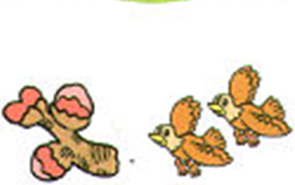 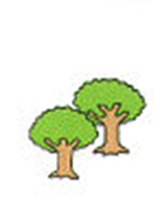 JE ZAZENJELO. PROCVJETALI SU PRVI  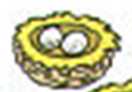 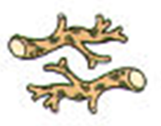 SU SE VRATILE S JUGA. NA SU SVIJALE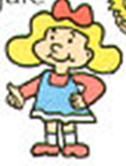 VOLIM PROLJEĆE! VESELO JE REKLA LARA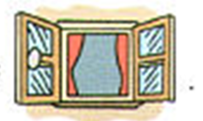 OTVORIVŠI .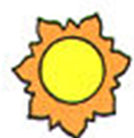 POGLEDA , ZVALO JU JE VAN.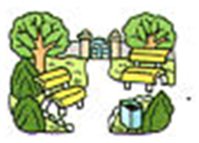 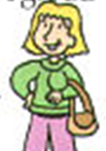 IDEM VAN!- REČE I POTRČI U  1. KOJE GODIŠNJE DOBA JE STIGLO? NACRTAJ.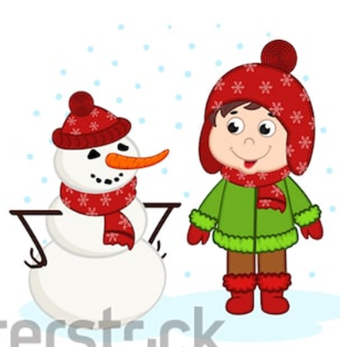 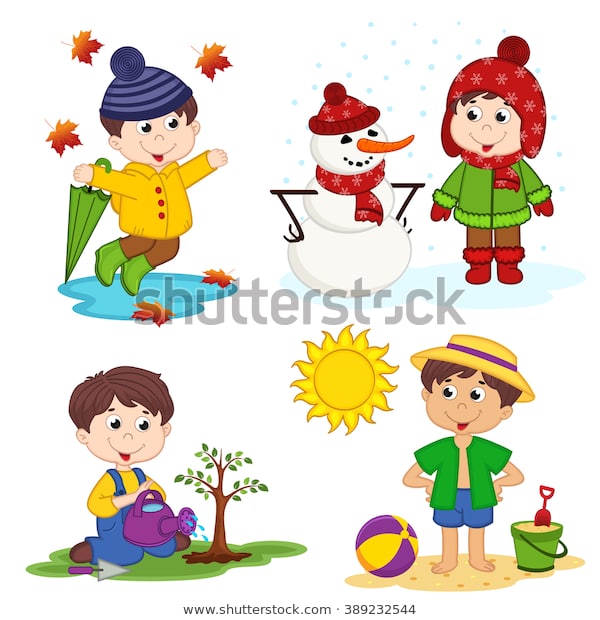 PROLJEĆE		LJETO		      JESEN			     ZIMA2. ŠTO JE ZAZELENJELO? NAPIŠI.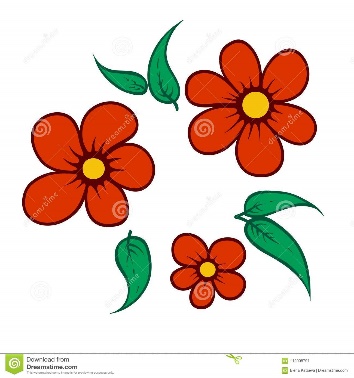 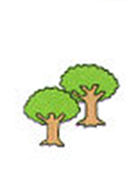 3. ŠTO JE PROCVJETALO? NACRTAJ.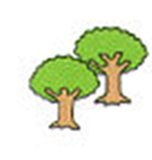 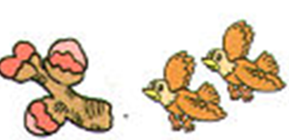 4. ŠTO SU RADILE PTICE? NAPIŠI.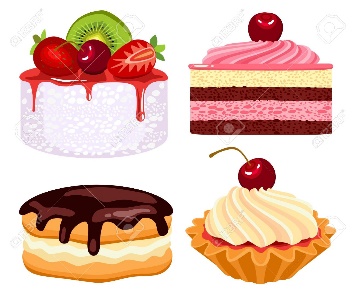 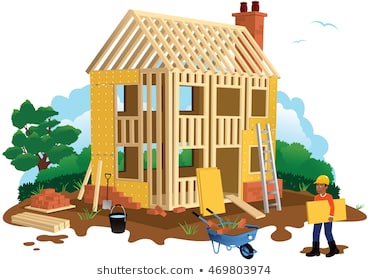 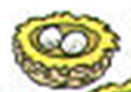 5. ŠTO JE ZVALO LARU VAN? NACRTAJ.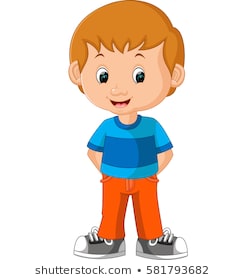 6. GDJE JE POTRČALA LARA? NAPIŠI.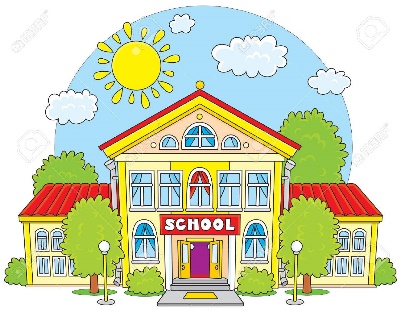 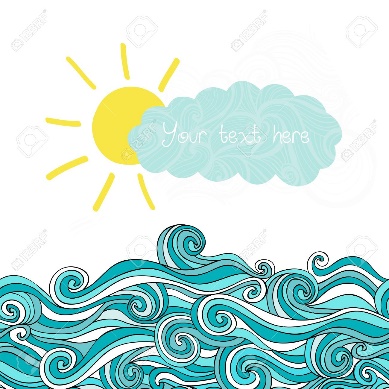 